	OEA/Ser.G.	CP/RES. 1224 (2429/23)	17 May 2023	Original: SpanishCP/RES. 1224 (2429/23)INVITATIONS TO CIVIL SOCIETY ORGANIZATIONS, WORKERS, THE PRIVATE SECTOR, AND OTHER SOCIAL ACTORS TO THE FIFTY-THIRD REGULAR SESSION OFTHE GENERAL ASSEMBLY(Adopted by the Permanent Council at its regular meeting, held on May 17, 2023)THE PERMANENT COUNCIL OF THE ORGANIZATION OF AMERICAN STATES,	TAKING INTO ACCOUNT that the fifty-third regular session of the General Assembly is to be held at the headquarters of the Organization in Washington, D.C., from June 21 to 23, 2023; andCONSIDERING:	The provisions of Articles 9 and 10 of the Rules of Procedure of the General Assembly; Resolution CP/RES. 1222 (2427/23) adopted by the Permanent Council on May 3, 2023; andThe receipt, within the statutory deadline, of eight additional requests from civil society organizations and one from a representation of indigenous communities to attend the fifty-third regular session of the General Assembly,RESOLVES:To authorize the Secretary General to invite the following civil society organizations to attend the fifty-third regular session of the General Assembly as special guests:Civil society organizations registered with the OASArgentinaFundación Iglesia Cristiana Evangélica Cita con la Vida CórdobaBrazilMovimento Nacional de Direitos Humanos (MNDH)Colombia Asociación Colombiana de Oficiales en Retiro de las Fuerzas Militares (ACORE)Asociación Pasión y VidaCosta RicaAsociación para el Mejoramiento de la Calidad de la Vida de las Trabajadoras y Ex Trabajadoras Sexuales “La Sala”UruguayUnión Latinoamericana de Ciegos (ULAC)Civil society organizations not registered with the OASArgentinaFundación Hogar de BethaniaMexicoComité Nacional de los Derechos Humanos República Mexicana, A.C.Indigenous Peoples and Afro-Descendent CommunitiesCanadaNative Women’s Association of Canada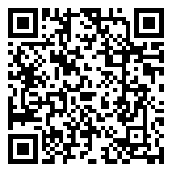 CP47790E01